HOJA DE TRABAJO #9CUARTA UNIDAD: TIEMPO Y MEMORIA HISTORICAInstrucciones: Realiza la lectura de la pagina 131 sobre la Revolución rusa y ve el video en el siguiente link para poder responder las preguntas: https://www.youtube.com/watch?v=-mnRwShLmXcPosteriormente responder a las preguntas según la lectura y el video. Puedes hacerlo a computadora y en caso de no poseer, hacerlo a mano. Subir la tarea en la plataforma classroom para el día miércoles 5 de agosto. Preguntas:¿Como se define la revolución rusa y en qué año dio inicio?¿Cuáles fueron las 3 causas que motivaron a la revolución rusa?a)b)c)¿Cómo inició la revolución de febrero? Menciona el origen, quien dirigió el gobierno provisional y que medidas se decretaron? ¿Como se definían los “SOVIETS y que influencia tuvieron?¿Cómo inició la revolución de octubre y quien la organizó?¿Cuáles fueron las medidas impuestas por Lenin en la revolución de octubre? ¿Qué desencadenó la guerra civil y porque empezaron los primeros campos de concentración? ¿Quién fue el sucesor de Lenin y que acciones tomo? 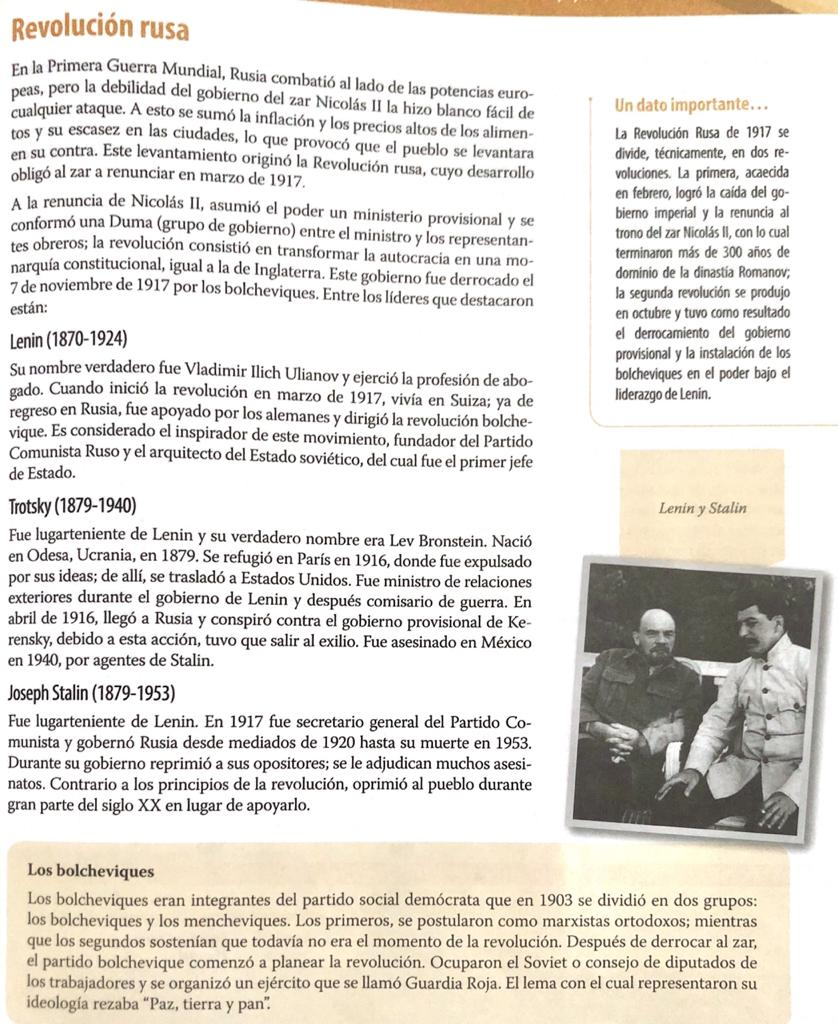 